            AZƏRBAYCAN RESPUBLİKASI TƏHSİL NAZİRLİYİ		                                                                 Forma-1				 NAXÇIVAN DÖVLƏT UNİVERSİTETİTəsdiq edirəm:	Naxçıvan Dövlət Universitetinin rektoru,                                                                                                                                                                                                                                        dosent E.S.İsayev				                                        İxtisasın (ixtisaslaşmanın) şifri və adı:  050106 Fiziki tərbiyə və çağırışaqədərki hazırlıq müəllimliyi(əyani)                                           «_______»___________2020 -ci il                                                                                                                                             Təhsil müddəti 4 il (8 semestr) – 240 kreditTƏDRİS PLANI (bakalavr səviyyəsi üçün) I.TƏDRİS PLANININ QRAFİKİIII. TƏLİMƏ AYRILAN MÜDDƏT                                         Təqdim edir:                                        Tədris və tərbiyə işləri üzrə prorektor:	                                   dos. R.V.Rəhimov                                        Pedaqoji                                         fakültənin dekanı:                                                                   dos. V.H.Əliyev                                        Bədən tərbiyəsi və idman                                         kafedrasının müdiri:                                                                  Ə.Z.Tağıyev                                       ÇQH və MM                                        kafedrasının müdiri:                                                                   dos.O.R.RzayevTədris illəriSentyabr Sentyabr Sentyabr Sentyabr 29.IX - 5.ХOktyabrOktyabrOktyabr27.Х - 2.ХINoyabrNoyabrNoyabrNoyabrDekabrDekabrDekabrDekabr29.ХII -4.I Yanvar Yanvar Yanvar26.I- 1.IIFevralFevralFevral23.II -1.IIIMartMartMartMart30.III -5.IVAprelAprelAprel27.IV - 3.VMayMayMayMayİyunİyunİyunİyun29.VI -5.VIIİyulİyulİyul27.VII-1.VIIIAvqustAvqustAvqustAvqustTədris illəri178141521222829.IX - 5.Х6121319202627.Х - 2.ХI39101617232430178141521222829.ХII -4.I5111218192526.I- 1.II28915162223.II -1.III289151622232930.III -5.IV6121319202627.IV - 3.V410111718242531178141521222829.VI -5.VII6121319202627.VII-1.VIII2891516222331I■■==========II============III============IV====xxxxxxxxxxxxxxxxxxxx    Şərti işarələr:                        Nəzəri təlim           ::   İmtahan sessiyası          x   Təcrübə             //    Yekun dövlət attestasiyası           =      Tətil                                                                    II. TƏDRİS PROSESİNİN PLANI    Şərti işarələr:                        Nəzəri təlim           ::   İmtahan sessiyası          x   Təcrübə             //    Yekun dövlət attestasiyası           =      Tətil                                                                    II. TƏDRİS PROSESİNİN PLANI    Şərti işarələr:                        Nəzəri təlim           ::   İmtahan sessiyası          x   Təcrübə             //    Yekun dövlət attestasiyası           =      Tətil                                                                    II. TƏDRİS PROSESİNİN PLANI    Şərti işarələr:                        Nəzəri təlim           ::   İmtahan sessiyası          x   Təcrübə             //    Yekun dövlət attestasiyası           =      Tətil                                                                    II. TƏDRİS PROSESİNİN PLANI    Şərti işarələr:                        Nəzəri təlim           ::   İmtahan sessiyası          x   Təcrübə             //    Yekun dövlət attestasiyası           =      Tətil                                                                    II. TƏDRİS PROSESİNİN PLANI    Şərti işarələr:                        Nəzəri təlim           ::   İmtahan sessiyası          x   Təcrübə             //    Yekun dövlət attestasiyası           =      Tətil                                                                    II. TƏDRİS PROSESİNİN PLANI    Şərti işarələr:                        Nəzəri təlim           ::   İmtahan sessiyası          x   Təcrübə             //    Yekun dövlət attestasiyası           =      Tətil                                                                    II. TƏDRİS PROSESİNİN PLANI    Şərti işarələr:                        Nəzəri təlim           ::   İmtahan sessiyası          x   Təcrübə             //    Yekun dövlət attestasiyası           =      Tətil                                                                    II. TƏDRİS PROSESİNİN PLANI    Şərti işarələr:                        Nəzəri təlim           ::   İmtahan sessiyası          x   Təcrübə             //    Yekun dövlət attestasiyası           =      Tətil                                                                    II. TƏDRİS PROSESİNİN PLANI    Şərti işarələr:                        Nəzəri təlim           ::   İmtahan sessiyası          x   Təcrübə             //    Yekun dövlət attestasiyası           =      Tətil                                                                    II. TƏDRİS PROSESİNİN PLANI    Şərti işarələr:                        Nəzəri təlim           ::   İmtahan sessiyası          x   Təcrübə             //    Yekun dövlət attestasiyası           =      Tətil                                                                    II. TƏDRİS PROSESİNİN PLANI    Şərti işarələr:                        Nəzəri təlim           ::   İmtahan sessiyası          x   Təcrübə             //    Yekun dövlət attestasiyası           =      Tətil                                                                    II. TƏDRİS PROSESİNİN PLANI    Şərti işarələr:                        Nəzəri təlim           ::   İmtahan sessiyası          x   Təcrübə             //    Yekun dövlət attestasiyası           =      Tətil                                                                    II. TƏDRİS PROSESİNİN PLANI    Şərti işarələr:                        Nəzəri təlim           ::   İmtahan sessiyası          x   Təcrübə             //    Yekun dövlət attestasiyası           =      Tətil                                                                    II. TƏDRİS PROSESİNİN PLANI    Şərti işarələr:                        Nəzəri təlim           ::   İmtahan sessiyası          x   Təcrübə             //    Yekun dövlət attestasiyası           =      Tətil                                                                    II. TƏDRİS PROSESİNİN PLANI    Şərti işarələr:                        Nəzəri təlim           ::   İmtahan sessiyası          x   Təcrübə             //    Yekun dövlət attestasiyası           =      Tətil                                                                    II. TƏDRİS PROSESİNİN PLANI    Şərti işarələr:                        Nəzəri təlim           ::   İmtahan sessiyası          x   Təcrübə             //    Yekun dövlət attestasiyası           =      Tətil                                                                    II. TƏDRİS PROSESİNİN PLANI    Şərti işarələr:                        Nəzəri təlim           ::   İmtahan sessiyası          x   Təcrübə             //    Yekun dövlət attestasiyası           =      Tətil                                                                    II. TƏDRİS PROSESİNİN PLANI    Şərti işarələr:                        Nəzəri təlim           ::   İmtahan sessiyası          x   Təcrübə             //    Yekun dövlət attestasiyası           =      Tətil                                                                    II. TƏDRİS PROSESİNİN PLANI    Şərti işarələr:                        Nəzəri təlim           ::   İmtahan sessiyası          x   Təcrübə             //    Yekun dövlət attestasiyası           =      Tətil                                                                    II. TƏDRİS PROSESİNİN PLANI    Şərti işarələr:                        Nəzəri təlim           ::   İmtahan sessiyası          x   Təcrübə             //    Yekun dövlət attestasiyası           =      Tətil                                                                    II. TƏDRİS PROSESİNİN PLANI    Şərti işarələr:                        Nəzəri təlim           ::   İmtahan sessiyası          x   Təcrübə             //    Yekun dövlət attestasiyası           =      Tətil                                                                    II. TƏDRİS PROSESİNİN PLANI    Şərti işarələr:                        Nəzəri təlim           ::   İmtahan sessiyası          x   Təcrübə             //    Yekun dövlət attestasiyası           =      Tətil                                                                    II. TƏDRİS PROSESİNİN PLANI    Şərti işarələr:                        Nəzəri təlim           ::   İmtahan sessiyası          x   Təcrübə             //    Yekun dövlət attestasiyası           =      Tətil                                                                    II. TƏDRİS PROSESİNİN PLANI    Şərti işarələr:                        Nəzəri təlim           ::   İmtahan sessiyası          x   Təcrübə             //    Yekun dövlət attestasiyası           =      Tətil                                                                    II. TƏDRİS PROSESİNİN PLANI    Şərti işarələr:                        Nəzəri təlim           ::   İmtahan sessiyası          x   Təcrübə             //    Yekun dövlət attestasiyası           =      Tətil                                                                    II. TƏDRİS PROSESİNİN PLANI    Şərti işarələr:                        Nəzəri təlim           ::   İmtahan sessiyası          x   Təcrübə             //    Yekun dövlət attestasiyası           =      Tətil                                                                    II. TƏDRİS PROSESİNİN PLANI    Şərti işarələr:                        Nəzəri təlim           ::   İmtahan sessiyası          x   Təcrübə             //    Yekun dövlət attestasiyası           =      Tətil                                                                    II. TƏDRİS PROSESİNİN PLANI    Şərti işarələr:                        Nəzəri təlim           ::   İmtahan sessiyası          x   Təcrübə             //    Yekun dövlət attestasiyası           =      Tətil                                                                    II. TƏDRİS PROSESİNİN PLANI    Şərti işarələr:                        Nəzəri təlim           ::   İmtahan sessiyası          x   Təcrübə             //    Yekun dövlət attestasiyası           =      Tətil                                                                    II. TƏDRİS PROSESİNİN PLANI    Şərti işarələr:                        Nəzəri təlim           ::   İmtahan sessiyası          x   Təcrübə             //    Yekun dövlət attestasiyası           =      Tətil                                                                    II. TƏDRİS PROSESİNİN PLANI    Şərti işarələr:                        Nəzəri təlim           ::   İmtahan sessiyası          x   Təcrübə             //    Yekun dövlət attestasiyası           =      Tətil                                                                    II. TƏDRİS PROSESİNİN PLANI    Şərti işarələr:                        Nəzəri təlim           ::   İmtahan sessiyası          x   Təcrübə             //    Yekun dövlət attestasiyası           =      Tətil                                                                    II. TƏDRİS PROSESİNİN PLANI    Şərti işarələr:                        Nəzəri təlim           ::   İmtahan sessiyası          x   Təcrübə             //    Yekun dövlət attestasiyası           =      Tətil                                                                    II. TƏDRİS PROSESİNİN PLANI    Şərti işarələr:                        Nəzəri təlim           ::   İmtahan sessiyası          x   Təcrübə             //    Yekun dövlət attestasiyası           =      Tətil                                                                    II. TƏDRİS PROSESİNİN PLANI    Şərti işarələr:                        Nəzəri təlim           ::   İmtahan sessiyası          x   Təcrübə             //    Yekun dövlət attestasiyası           =      Tətil                                                                    II. TƏDRİS PROSESİNİN PLANI    Şərti işarələr:                        Nəzəri təlim           ::   İmtahan sessiyası          x   Təcrübə             //    Yekun dövlət attestasiyası           =      Tətil                                                                    II. TƏDRİS PROSESİNİN PLANI    Şərti işarələr:                        Nəzəri təlim           ::   İmtahan sessiyası          x   Təcrübə             //    Yekun dövlət attestasiyası           =      Tətil                                                                    II. TƏDRİS PROSESİNİN PLANI    Şərti işarələr:                        Nəzəri təlim           ::   İmtahan sessiyası          x   Təcrübə             //    Yekun dövlət attestasiyası           =      Tətil                                                                    II. TƏDRİS PROSESİNİN PLANI    Şərti işarələr:                        Nəzəri təlim           ::   İmtahan sessiyası          x   Təcrübə             //    Yekun dövlət attestasiyası           =      Tətil                                                                    II. TƏDRİS PROSESİNİN PLANI    Şərti işarələr:                        Nəzəri təlim           ::   İmtahan sessiyası          x   Təcrübə             //    Yekun dövlət attestasiyası           =      Tətil                                                                    II. TƏDRİS PROSESİNİN PLANI    Şərti işarələr:                        Nəzəri təlim           ::   İmtahan sessiyası          x   Təcrübə             //    Yekun dövlət attestasiyası           =      Tətil                                                                    II. TƏDRİS PROSESİNİN PLANI    Şərti işarələr:                        Nəzəri təlim           ::   İmtahan sessiyası          x   Təcrübə             //    Yekun dövlət attestasiyası           =      Tətil                                                                    II. TƏDRİS PROSESİNİN PLANI    Şərti işarələr:                        Nəzəri təlim           ::   İmtahan sessiyası          x   Təcrübə             //    Yekun dövlət attestasiyası           =      Tətil                                                                    II. TƏDRİS PROSESİNİN PLANI    Şərti işarələr:                        Nəzəri təlim           ::   İmtahan sessiyası          x   Təcrübə             //    Yekun dövlət attestasiyası           =      Tətil                                                                    II. TƏDRİS PROSESİNİN PLANI    Şərti işarələr:                        Nəzəri təlim           ::   İmtahan sessiyası          x   Təcrübə             //    Yekun dövlət attestasiyası           =      Tətil                                                                    II. TƏDRİS PROSESİNİN PLANI    Şərti işarələr:                        Nəzəri təlim           ::   İmtahan sessiyası          x   Təcrübə             //    Yekun dövlət attestasiyası           =      Tətil                                                                    II. TƏDRİS PROSESİNİN PLANI    Şərti işarələr:                        Nəzəri təlim           ::   İmtahan sessiyası          x   Təcrübə             //    Yekun dövlət attestasiyası           =      Tətil                                                                    II. TƏDRİS PROSESİNİN PLANI    Şərti işarələr:                        Nəzəri təlim           ::   İmtahan sessiyası          x   Təcrübə             //    Yekun dövlət attestasiyası           =      Tətil                                                                    II. TƏDRİS PROSESİNİN PLANI    Şərti işarələr:                        Nəzəri təlim           ::   İmtahan sessiyası          x   Təcrübə             //    Yekun dövlət attestasiyası           =      Tətil                                                                    II. TƏDRİS PROSESİNİN PLANI    Şərti işarələr:                        Nəzəri təlim           ::   İmtahan sessiyası          x   Təcrübə             //    Yekun dövlət attestasiyası           =      Tətil                                                                    II. TƏDRİS PROSESİNİN PLANI    Şərti işarələr:                        Nəzəri təlim           ::   İmtahan sessiyası          x   Təcrübə             //    Yekun dövlət attestasiyası           =      Tətil                                                                    II. TƏDRİS PROSESİNİN PLANI    Şərti işarələr:                        Nəzəri təlim           ::   İmtahan sessiyası          x   Təcrübə             //    Yekun dövlət attestasiyası           =      Tətil                                                                    II. TƏDRİS PROSESİNİN PLANITəlim illəriNəzəri təlimİmtahan sessiyasıTəcrübəYekun Dövlət AttestasiyasıTətilDövlət imtahanqabağı hazırlıqCəmiI3010105050II3010125252III3010125252IV1552044444Cəmi105352038198198№Fənnin şifriFənlərin adıKredtin sayıÜmumi saatlarAuditoridan kənar saatlarAuditoriya saatlarıO cümlədənO cümlədənO cümlədənPrerekvizit (öncə tədrisi zəruri olan) fənlərinşifriKorekvizit  (tədrisi paralel nəzərdə tutulan) fənlərin şifriFənnin tədrisi nəzərdə tutulan semestr (payız və ya yaz)Həftəlik dərs yükü№Fənnin şifriFənlərin adıKredtin sayıÜmumi saatlarAuditoridan kənar saatlarAuditoriya saatlarıMühazirəSeminar məşğələLaboratoriyaPrerekvizit (öncə tədrisi zəruri olan) fənlərinşifriKorekvizit  (tədrisi paralel nəzərdə tutulan) fənlərin şifriFənnin tədrisi nəzərdə tutulan semestr (payız və ya yaz)Həftəlik dərs yükü12345678910111213ÜF-00            Ümumi fənlər30900544356942621ÜF-01Azərbaycan tarixi515082683434Payız-142ÜF-02Azərbaycan dilində işgüzar və akademik kommunikasiya  412074462422Payız-133ÜF-03-01Xarici dildə işgüzar və akademik kommunikasiya  (ingilis, fransız, alman, rus)-01721012684-84Payız-16ÜF-03-02Xarici dildə işgüzar və akademik kommunikasiya  (ingilis, fransız, alman, rus)-02824015090-90ÜF-03-01Yaz-164ÜFSF-04-00Seçmə fənlərÜFSF-04-01a)Fəlsəfə b)Sosiologiya c)Azərbaycan Respublikasının Konstitusiyası və hüququn əsasları ç)Məntiq d)Etika və estetika39056341816Yaz-22ÜFSF-04-02a) Politologiya  b)İnformasiyanın idarə edilməsi c)Sahibkarlığın əsasları və biznesə giriş39056341816Payız-12İF-00İxtisas fənləri1203600221013906887021İF-01-01Pedaqogika-01515092583028Yaz-14İF-01-02Pedaqogika-02515092583028İF-01-01Payız-242İF-02Psixologiya7210130804040Payız-153İF-03Təhsildə İKT515092583028Yaz-244İF-04Multikulturalizmə giriş39056341816Yaz-125İF-05Anatomiya6180110703634Yaz-256İF-06Fiziki tərbiyənin və idmanın fiziologiyası6180110703634Payız-357İF-07-01Fiziki tərbiyənin nəzəriyyəsi və tədrisi metodikası-01515092583028Yaz-34İF-07-02Fiziki tərbiyənin nəzəriyyəsi və tədrisi metodikası-02515092583028İF-07-01Payız-448İF-08-01Gənclərin çağırışaqədər hazırlığının nəzəriyyəsi və tədrisi metodikası-01515092583028Yaz-34İF-08-02Gənclərin çağırışaqədər hazırlığının nəzəriyyəsi və tədrisi metodikası-02515092583028İF-08-01Payız-449İF-09Bədən tərbiyəsi və idman tarixi515092583028Yaz-1410İF-10Fiziki tərbiyənin təşkili və idarə olunması6180110703634Payız-4511İF-11İdman nəzəriyyəsi6180110703634Payız-3512İF-12-01İdman oyunlarının nəzəriyyəsi və tədrisi metodikası-01515092583028Yaz-34İF-12-02İdman oyunlarının nəzəriyyəsi və tədrisi metodikası-02515092583028İF-12-01Payız-4413İF-13Atletikanın nəzəriyyəsi və tədrisi metodikası7210130803050Payız-2614İF-14Gimnastikanın nəzəriyyəsi və tədrisi metodikası8240148923062Payız-2615İF-15Hərbi qanunvericiliyin əsasları515092583028Yaz-2416İF-16Orduda fiziki hazırlığın əsasları515092583028Payız-3417İF-17Güllə atıcılığının tədrisi metodikası515092583028Yaz-3418İF-18Mülki müdafiə və ilkin tibbi yardım6180110703634Payız-25ATMF-00Ali təhsil müəssisəsi tərəfindən müəyyən edilən fənlər60180011066942724221ATMF-01a)Sıra hazırlığıb)Hərb tarixi412074461630Yaz-132ATMF-02a)Hərbi vətənpərvərlik tərbiyəsib)Avtomobil hazırlığı515092583028Payız-443ATMF-03a)Hərbi idman oyunlarıb)VMH və atıcılıq412074461630Payız-134ATMF-04a)Nizamnaməb)Taktiki hazırlıq412074462422Payız-235ATMF-05a)Hərbi idman qurğularıb) Hərbi hazırlıq412074462422Payız-336ATMF-06a)Topoqrafiyab)Ağırlıq qaldırma412074462422Payız-437ATMF-07a)İdman ustalığının artırılmasıb)Boks412074461630Payız-338ATMF-08a)İdman Turizmib)Adaptiv bədən tərbiyəsi412074461630Yaz-339ATMF-09a)Şahmatb)Naxçıvan MR idmanın inkişaf tarixi515092581840Yaz-2410ATMF-10a)Əlbəyaxa döyüşb)Müalicə bədən tərbiyəsi və masaj6180110702050Yaz-3511ATMF-11a)Milli güləşb) Mütəhərrik oyunlar515092581840Payız-3412ATMF-12a)Basketbolb)Həndbol6180110702050Yaz-2513ATMF-13a)Ali riyaziyyatb)Fizika515092583028Yaz-14Cəmi:21063003860244010541386Pedaqoji internatura30Yaz-4Yekun cəm:240Tədris iliNəzəri təlimİmtahan sessiyasıTəcrübəYekun Dövlət AttestasiyasıTətilI30  həftə10  həftə10  həftəII30  həftə10  həftə12  həftəIII30  həftə10  həftə12  həftəIV15 həftə5 həftə20  həftə  4  həftəCəmi:105  həftə35  həftə20  həftə  (30 kredit)38  həftə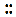 